ОТЧЕТ О РЕЗУЛЬТАТАХ  РАБОТЫ МБОУ СОШ с.Батако ПО ВЫПОЛНЕНИЮ ПРОГРАММЫ  ПОВЫШЕНИЯ КАЧЕСТВА ОБРАЗОВАНИЯЗА 2020/21 УЧЕБНЫЙ ГОДПОЯСНИТЕЛЬНАЯ ЗАПИСКАВ 2020-2021 учебном году  усилия педагогического коллектива, администрации школы  были направлены  на выполнение основных задач:1. Решение невыполненных задач 2019-2020 учебного года, связанных с дистанционной формой обучения  в  условиях коронавирусной инфекции. 2.  Повышение уровня профессиональной компетентности педагогов, в том числе в  применении дистанционных образовательных технологий при реализации основных образовательных и дополнительных общеразвивающих программ школы.3. Выявление путей и условий повышения эффективности и качества образовательного   процесса. 4. Корректировка управленческой и педагогической деятельности. 5. Совершенствование внутришкольной системы оценки качества образования в  целом и   объективного контроля знаний  обучающихся. 6. Реализация ФГОС СОО (в 10-х классах).7. Совершенствование работы по подготовке к ГИА-2021. 8. Совершенствование работы по преемственности между 1 и 2 ступенями обучения с целью повышения качества знаний в основной школе.Вместе  с этим в 2020-2021 учебном году функционирование школы осуществлялось в особых условиях. В соответствии с распоряжением Министерства образования и науки Республики Северная Осетия-Алания   школа вошла в перечень общеобразовательных организаций с низкими образовательными результатами.В целях повышения качества образовательных результатов, определения адресной помощи, нацеленной на развитие образовательного учреждения и повышение педагогического и ресурсного потенциала школы, разработана Программа «ПОВЫШЕНИЕ КАЧЕСТВА ОБРАЗОВАНИЯ ОБУЧАЮЩИХСЯ МБОУ СОШ с.Батако  на 2020-2023 годы».Основные направления  Программы: Развитие системы управления качеством образования.Развитие инструментов самооценки, мониторинга, диагностики образовательного процесса и его результатов.Освоение новых педагогических технологий, повышение качества преподавания.Повышение квалификации педагогов.Повышение учебной мотивации обучающихся.Развитие взаимодействия с родителями, местным сообществомЭтапы реализации Программы:1-й этап– 2020/2021 учебный год – разработка Программы.2-й этап –2021/2022 учебный год – практический этап.3-й этап – 2022 -2023 учебный год – этап обобщения и коррекции.Данная  Программа нацелила  педагогический  коллектив  на выполнение  главной задачи  повышение качества  образования.Цель анализа:проанализировать результаты деятельности школы за 2020/21 учебный год по повышению качества образования, выявить основные проблемы, наметить пути их решения.Источники анализа:  результаты деятельности  школы по всем направлениям: материалы педагогических исследований; данные диагностики и мониторинга; результаты  ВШК; статистические материалы; школьная документация.     К работе были привлечены руководители школьных методических объединений, которым делегирована  данная функция в их компетенции. SWOT-анализ   работы школы в 2020-2021 учебном году составлен на основе  предложений  школьных методических объединений. Условия реализации образовательных программВ 2020/21 учебном году в МБОУ СОШ с.Батако образовательная деятельность была организована на уровне начального общего, основного общего и среднего общего образования. Основные образовательные программы реализуют требования к образованию, которые предъявляет ФГОС соответствующего уровня,  разработаны с учетом индивидуальных возможностей и особенностей учащихся, их образовательных потребностей, социального заказа, а также приоритетных направлений деятельности МБОУ СОШ с.Батако; содержат обязательную часть и часть, формируемую участниками образовательных отношений; реализуются через организацию урочной и внеурочной деятельности.Школа работала по утвержденным учебным планам. По предметам учебного плана использовались программы, соответствующие ФГОС НОО, ООО и СОО. Контингент учащихся был обеспечен всеми учебниками в соответствии с Федеральным перечнем учебников.Режим работы школы определялся утвержденным календарным учебным графиком на 2020/21 учебный год.Дни с 4 по 7 мая в школе были объявлены нерабочими по указу Президента от 23.04.2021 № 242.  В связи с этим были внесены изменения в ООП уровней образования (приказ от 27.04.2021 № 32).Педагогами проведена корректировка рабочих программ учебных предметов и курсов внеурочной деятельности.Родители (законные представители) обучающихся ознакомлены с уставом МБОУ СОШ с.Батако, лицензией на осуществление образовательной деятельности, со свидетельством о государственной аккредитации, с учебно-программной документацией, основными образовательными программами, реализуемыми МБОУ СОШ с.Батако, и другими документами, регламентирующими организацию и осуществление образовательной деятельности, правами и обязанностями учащихся.Анализ динамики контингента  обучающихсяРЕЗУЛЬТАТЫ  ДОСТИЖЕНИЯ ПЛАНИРУЕМЫХ РЕЗУЛЬТАТОВ ОСВОЕНИЯ ООПУровень   обучения по школе за последние 3 года(качество в %)Вывод: прослеживается положительная динамика качества обученности.Анализ  качественной  успеваемости  по  преподаваемым  предметамДиагностика качества знаний    за последние 3 года2018-2019гг2019-2020	2020-2021Вывод:Анализируя полученные средние показатели качества  за три    учебных года, можно сделать следующие выводы.  Качество знаний понизилось Качество знаний находится в пределах допустимого и оптимального уровней. Но прослеживается понижение качества знаний по Это связано, в первую очередь с тем, что в 2019 – 2020 учебном году у обучающихся было очень много пропусков по  причине дистанционного обучения,  что ведет за собой усвоение материала по предметам не в полном объеме и сказывается на оценках. АНАЛИЗ ВПР ЗА 2020-2021 УЧЕБНЫЙ ГОДНа основе результатов Всероссийских проверочных работ, проведенных в 2020-2021учебном году,  внести изменения, направленные на формирование и развитие несформированных умений, видов деятельности, характеризующих достижение планируемых результатов освоения основной образовательной программы основного общего образования.Результаты  работы начальной школы за  2020-2021 учебный годМониторинг  уровня качества обученности учащихсяАналитическая справка по мониторингу  «Диагностика прогресса детей за первый год обучения в школе» в 2021 годуМБОУ СОШ с.Батако19.05.2021г.Цель проведения: выявление прогресса развития первоклассников за первый год обучения на основе анализа полученных результатов диагностической работы обучающихся 1-х классов МБОУ СОШ  _с.Батако_. Мониторинг проводился в формате диагностической работы по русскому языку и математике на втором уроке. МБОУ СОШ с.Батако для проведения диагностической работы обеспечило необходимое количество аудиторий (классных комнат), соответствующих требованиям санитарно-эпидемиологических правил и нормативов, а также обеспечивают соблюдение требований, 2 направленных на предотвращение распространения новой короновирусной инфекции (СОVID-19). Рассадка участников осуществлялось  два человека за парту.Проверка ответов участников мониторинга осуществлялась экспертами МБОУ СОШ с.Батако в соответствии с критериями оценивания. Система оценивания выполнения заданий диагностической работыпо русскому языкуРабота проводилась в 1-ом классе в конце 2020-2021 учебного года. Всего в диагностической работе 6 заданий, на выполнение которых отводился – 1 урок. Задание 1.Контрольное списывание проверят традиционное умение первоклассников правильно списывать осложненный пропусками орфограмм текст, соблюдая при этом изученные орфографические и пунктуационные правила. Успешное выполнение задания предусматривает сформированное умение писать большую букву в именах и фамилиях людей (кличках животных, названиях населенных пунктов), а также писать большую букву в начале предложения и ставить точку в конце предложения. Выполнение данного задания показывает сформированный навык чтения как одного из видов речевой деятельности учащихся.Задания 2 проверяет умение различать звуки и буквы, классифицировать согласные звуки по твердости-мягкости в результате частичного фонетического анализа.Задания 3 проверяет умение различать звуки и буквы, классифицировать согласные звуки по глухости-звонкости в результате частичного фонетического анализа.Задание 4 проверяет умение учащихся соотносить произношение ударных гласных в сочетаниях жи–ши, ча–ща, чу–щу и их обозначение буквами; находить в словах эти сочетания, писать слова с сочетаниями жи–ши, ча–-ща, чу–щу.Задание 5 проверяет владение учебно-языковым аналитическим умением определять количество слогов по количеству гласных звуков, делить слова на слоги (для переноса).Задание 6 проверяет учебно-языковое умение практически различать слова, обозначающие предмет, признак или действие предмета.Задание 1 – контрольное списывание – оценивается: в 5 баллов (без ошибок), 4 балла (1 ошибка),3 балла (3 ошибки), 2 балла (4 ошибки), 1 балл (5 ошибок), 0 баллов (более 5 ошибок).Задания 2-5 оцениваются 1 баллом при правильном выполнении и 0 баллов при неправильном выполнении.Задания со свободным кратким ответом (требуется записать ответ в виде слов на отведенном месте) оцениваются в 2 или 0 баллов.Результаты выполнения каждым учеником диагностической работы представляются как процент набранных баллов от максимального балла за выполнение заданий всей работы в целом.Если учащийся выполняет не менее 5 любых заданий (85%), то считается, что он достиг уровня обязательной подготовки по русскому языку по окончании 1 класса.Т.к. Если учащийся выполняет не менее 5 любых заданий (85%), то считается, что он достиг уровня обязательной подготовки по русскому языку по окончании 1 класса.Оценивание заданий по математике:24-28 баллов – высокий уровень усвоения материала18-23 баллов – повышенный уровень усвоения материала14-17 баллов – базовый уровень усвоения материалаРаспределение обучающихся 1-х классов по уровням освоения метапредметных результатовРезультаты мониторинга используются руководителем образовательной организации для принятия управленческих решений, в том могут являться диагностической основой для формирования программ методической работы в школе по устранению выявленных дефицитов в подготовке учителей, не обеспечивающих требуемый уровень подготовки своих учащихся, а также информационной составляющей для проектирования дополнительных профессиональных программ повышения квалификации учителей начальных классов по проблематике качества образования школьников.Выводы:__учащиеся 1 класса слабо подготовлены к русскому языку,плохо читают ,однако  по математике они хорошо мотивированы видно ВТО им нравится этот предмет.Рекомендации____Регулярно проводить индивидуальные занятия со слабыми учениками , оказывать помощь детям ,имеющим трудности в обучении.рекомендовать родителям слабых учеников заниматься с ними  дополнительно.Успеваемость  по классам2класс.Общий средний балл класса: 4,17Общий % кач. зн. по предметам: 73,33Общий СОУ по предметам (%): 72,24Общий % успеваемости класса: 100Общий % кач. зн. класса: 46,673 классОбщий средний балл класса: 4,45Общий % кач. зн. по предметам: 87,5Общий СОУ по предметам (%): 81,36Общий % успеваемости класса: 100Общий % кач. зн. класса: 62,54 классОбщий средний балл класса: 4,44Общий % кач. зн. по предметам: 92,21Общий СОУ по предметам (%): 80,52Общий % успеваемости класса: 100Общий % кач. зн. класса: 71,43Рекомендации:своевременно выявлять учащихся с трудностями в обучении, информировать об этом родителей;вести учёт и повторение  трудных тем, учитывать их в планировании программного материала;предусмотреть дополнительные занятия во внеурочной деятельности;систематически использовать разные виды контроля и самоконтроля.обратить особое внимание на качество преподавание уроков русского языка и литературного чтения; планировать коррекционную работу во время проведения уроков и во внеурочное время;  совершенствовать работу с текстом на уроках литературного чтения, русского языка в плане определения основной мысли текста, построения последовательного плана, развития коммуникативных универсальных учебных действий; усилить работу по формированию умения решать логические задачи, задачи в четыре действия, а также обратить внимание на работу с геометрическим материалом.АНАЛИЗ РАБОТЫ ОСНОВНОЙ ШКОЛЫ ЗА  2020-2021 УЧЕБНЫЙ ГОДРезультаты по итогам текущего года 	5 классОбщий средний балл класса: 3,97Общий % кач. зн. по предметам: 66,43Общий СОУ по предметам (%): 65,43Общий % успеваемости класса: 100Общий % кач. зн. класса: 9,096 классОбщий средний балл класса: 4,23Общий % кач. зн. по предметам: 80Общий СОУ по предметам (%): 74Общий % успеваемости класса: 100Общий % кач. зн. класса: 507классОбщий средний балл класса: 3,87Общий % кач. зн. по предметам: 63,53Общий СОУ по предметам (%): 62,26Общий % успеваемости класса: 100Общий % кач. зн. класса: 308классОбщий средний балл класса: 4,2Общий % кач. зн. по предметам: 81,48Общий СОУ по предметам (%): 72,82Общий % успеваемости класса: 100Общий % кач. зн. класса: 66,679 классОбщий средний балл класса: 3,47Общий % кач. зн. по предметам: 30,59Общий СОУ по предметам (%): 50,49Общий % успеваемости класса: 100Общий % кач. зн. класса: 20РЕКОМЕНДАЦИИ:классным руководителям усилить работу по организации контроля над знаниями и дисциплиной учащихся;учителям-предметникам использовать на уроках различные методы, активизирующие мышление учащихся, а также индивидуальный подход в обучении, организовать индивидуальную работу с обучающимися, имеющими одну «3» и «4» по предметам.классным руководителям более четко вести координации в своих классах, теснее работать с предметниками;проинформировать родителей об итогах года;сучащимися, оставленными  на осеннее обучение, провести работу по ликвидации пробелов.АНАЛИЗ  РЕЗУЛЬТАТОВ РАБОТЫ ПО ВВЕДЕНИЮ ФГОС В СРЕДНЕЙ ШКОЛЕ (10 КЛАСС)     В 2020-2021 учебном году на обучение по ФГОС перешли обучающиеся 10-х классов.  Адаптация обучающихся 10–х классов  прошла в целом без особых проблем.В школе организовано методическое сопровождение перехода на работу по ФГОС в основной школе: - осуществлена курсовая подготовка учителей; -  разработаны рабочие программы и календарно-тематическое планирование по предметам учебного плана для 10-х классов; - проведена  входная диагностика  и  диагностика метапредметных результатов освоения обучающимися программы;- организована психолого-педагогическая поддержка в работе.Также к началу учебного  года была проведена диагностики профессиональных затруднений учителей 10-х классов при реализации ФГОС СОО. .Анализ результатов проведения диагностической работы для оценки
метапредметных результатов обучающихся 10-х классовМБОУ СОШ с.БатакоДиагностическая работа для оценки метапредметных результатов обучающихся 10-х классов проводилась на основании приказа № 31 от 12.04.2021г по МБОУ СОШ им Исса Плиева  с.Батако.Цель проведения: диагностика уровня достижения метапредметных результатов освоения основной образовательной программы среднего общего образования.Предмет исследования: уровень сформированности метапредметных умений обучающихся, а именно:Ориентироваться в содержании текста, отвечать на вопросы, используя явно заданную в тексте информацию;Интерпретировать информацию, отвечать на вопросы, используя неявно заданную информацию;Преобразовывать модели из одной знаковой системы в другую (таблицы, схемы, графики, диаграммы, рисунки и др.);Оценивать достоверность предложенной информации, строить оценочные суждения на основе текста.Для проведения диагностики разработаны контрольно-измерительные материалы, включающие тексты заданий в двух вариантах одинаковой сложности, спецификацию и кодификатор работы, ответы и критерии оценивания, а также шкалу перевода полученных обучающимися баллов в пятибалльную отметку.Работа включала в себя текст и задания к нему. Общее количество заданий - 18, из них: 12 заданий базового уровня, 6 задания повышенного уровня. Работа включала задания разного типа представления ответа: 12 заданий- с кратким ответом; 6 заданий с развернутым ответом.Максимально возможный балл за выполнение работы составил  27 баллов.Результаты выполнения работы обучающимися 10-х классов следующие.Работу выполняли  4  десятиклассников . Средний процент выполнения работы составил 75%, средняя отметка 3.На диаграмме  показано распределение обучающихся по уровням освоения МПР.Диаграмма . Распределение обучающихся 10-х классов по уровням освоения метапредметных результатов.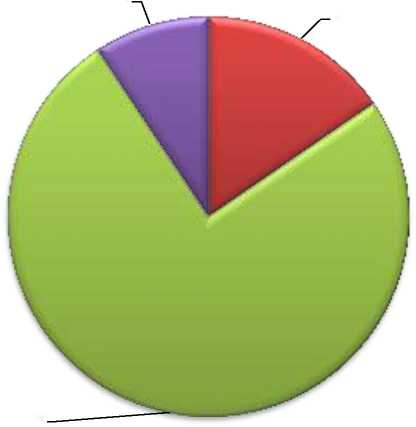 25%ыхорошийw БазовыйыПониженный50%Как	видим,	подавляющее	большинство	обучающихсяпродемонстрировало овладение метапредметными результатами на базовом уровне (одна вторая десятиклассников, выполнявших работу). один обучающийся  продемонстрировал овладение метапредметными результатами на хорошем уровне уровне. Эти данные позволяют говорить о том, что  десятиклассники  успешно осваивают образовательные программы, а также показывают способность и готовность к продолжению образования.Пониженный уровень освоения результатов показал 1 обучающийся(25%). Отсутствие необходимых метапредметных умений затрудняет усвоение учебных предметов. В связи с вышеизложенным педагогам необходимо продумать иреализовать программу коррекции имеющихся результатов и ликвидации пробеловРаспределение обучающихся по количеству набранных за выполнение работы баллов1обучающийся -8 баллов- низкий уровень2 обучающихся -11 и 14 баллов - базовый уровень1 обучающийся -22балла.- хороший уровеньРассмотрим выполнение обучающимися отдельных заданий работы. Работа включала 20 заданий, из которых 12 заданий базового уровня оценивались в 1 балл,  задания повышенного уровня оценивались в 1,2 и 3 балла. балла Процент выполнения заданий обучающимися. 10-го классаЗадания базового уровня с 1 по 12 выполнены  на 67%.задания повышенного уровня С1-С8 на 33%Умение, диагностируемое заданием базового уровня, считается усвоенным, если процент его выполнения 67%, а для заданий повышенного уровня - 50%.Мы видим, что на базовом уровне освоены умения:1. Давать определения понятиям, подводить под понятие 2. Ориентироваться в содержании текста, отвечать на вопросы, используя явно и неявно заданную в тексте информацию, преобразовывать модели из одной знаковой системы в другую .3. Интерпретировать информацию, отвечать на вопросы, используя неявно заданную информацию.Несколько хуже обучающиеся выполнили задания базового уровня №9,10, в которых диагностировалось умение преобразовывать модели из одной знаковой системы в другую (схема, график). Процент обучающихся, выполнивших эти задания, составил для задания №9  0%, а для задания №10(50%). Это несколько ниже процента усвоения. Данный результат свидетельствует о том, что метапредметное умение преобразовывать модели из одной знаковой системы в другую усвоено лишь частично, и его корректное применение зависит от формы предъявления задания.На хорошем уровне усвоены умения:1 Оценивать достоверность предложенной информации, строить оценочные суждения на основе текста (72% усвоения - столько % обучающихся выполнили задание);2 Выделять главное, преобразовывать модели из одной знаковой системы в другую  - 51% усвоения.Лишь немногим хуже выполнено задание №7, диагностирующее умения создавать собственные тексты, применять информацию из текста при решении учебно-практических задач (50% усвоения).  нужно было сопоставить русские и английские пословицы по смыслу. Уровень освоения по нему не достигнут.Выводы:В целом обучающиеся 10-го класса  МБОУ СОШс.Батако продемонстрировали усвоение метапредметных результатов освоения образовательной программы среднего общего образования, диагностируемых в рамках данной работы. Так, 50 % обучающихся показали базовый уровень освоения МПР, 25% 	-хороший уровень. Эти данные позволяют говорить о наличии системы формирования МПР в школе.2.25%(1человек) всех участников работы продемонстрировал пониженный уровень освоения МПР, что говорит о наличии проблем у  обучающегося при получении им среднего общего образования. На базовом уровне освоены умения: давать определения понятиям, подводить под понятие, ориентироваться в содержании текста, отвечать на вопросы, используя явно заданную в тексте информацию, и преобразовывать модели из одной знаковой системы в другую (таблицы).Не усвоены на базовом уровне умения: преобразовывать модели из одной знаковой системы в другую (схемы, графики). Однако, полученные результаты достаточно близки к уровню усвоения, что позволяет сделать оптимистичный прогноз освоения данных метапредметных результатов.На хорошем  уровне усвоены умения оценивать достоверность предложенной информации, строить оценочные суждения на основе текста; выделять главное, преобразовывать модели из одной знаковой системы в другую (таблица). Практически немного не хватило для фиксации освоения умения создавать собственные тексты, применять информацию из текста при решении учебно-практических задач на повышенном уровне. Однако результаты выполнения заданий на диагностику данного умения позволяют сделать вывод о сформированности этого умения на базовом уровне.Диаграмма распределения результатов свидетельствует о необъективности оценивания работ с тенденцией к завышению пограничных результатов.Рекомендации:Образовательной организации школы усовершенствовать систему формирования метапредметных результатов освоения образовательных программ среднего общего образования в направлении формирования умений интерпретировать информацию, представленную в различных формах, а также оценивать представленную информацию, формулировать и аргументировать собственное отношение к ней.Ввести в образовательный процесс систему PISA-подобных заданий, направленных на формирование читательской, математической и естественнонаучной грамотности обучающихся.Разработать и внедрить систему коррекции результатов освоенияосновных	образовательных	программ	для	обучающихся,продемонстрировавших пониженный уровень сформированности МПР.Разработать и реализовать систему развития МПР обучающихся, продемонстрировавших базовый и хороший уровни освоения метапредметных результатов. Целенаправленно подбирать для этих групп обучающихся задания, способствующие развитию уже имеющихся метапредметных результатов.Повысить объективность проведения и оценивания диагностических процедур для выявления реальной картины формирования образовательных результатов обучающихсяРекомендации:Администрации образовательной организации всем учителям усовершенствовать систему формирования метапредметных результатов освоения образовательных программ среднего общего образования в направлении формирования умений интерпретировать информацию, представленную в различных формах, а также оценивать представленную информацию, формулировать и аргументировать собственное отношение к ней.Ввести в образовательный процесс систему PISA-подобных заданий, направленных на формирование читательской, математической и естественнонаучной грамотности обучающихся.Разработать и внедрить систему коррекции результатов освоенияосновных	образовательных	программ	для	обучающихся,продемонстрировавших пограничный  уровень сформированности МПР, а также для обучающихся, набравших минимально допустимый балл за выполнение работы (10 баллов).Разработать и реализовать систему развития МПР обучающихся, продемонстрировавших базовый и повышенный уровни освоения метапредметных результатов. Целенаправленно подбирать для этих групп обучающихся задания, способствующие развитию уже имеющихся метапредметных результатов.Повысить объективность проведения и оценивания диагностических процедур для выявления реальной картины формирования образовательных результатов обучающихся. Проводить целенаправленную дифференцированную работу в 10  классе  с учетом достигнутого уровня  метапредметных результатов.Общие выводы. Все учителя понимают  требования ФГОС СОО,  активно используют на  практике современные технологии деятельностного подхода. На уроках  применяются  информационно- коммуникативные технологии с элементами интерактивных методов (групповая работа, дискуссия), также  творческие приемы обучения. Активно используется методика,  формирующая  умения анализировать материал и делать соответствующие выводы. На всех уроках отмечается взаимосвязь учителя и учеников. Обучающиеся хорошо воспринимают требования учителей, стараются показать результаты совместного труда. Наблюдалась  высокая активность учащихся в ходе всех уроков. В  целом, требования в проведению уроков в соответствии с ФГОС  не являются для  обучающихся 10 класса  новыми и непонятными, так как   обучение по ФГОС они прошли  по программам  НОО и ООО.Рекомендации:В 2021-2022 учебном году  провести цикл открытых уроков   по предметам ЕГЭ в 10-11 классах. Провести открытую защиту  проектных работ 11 класса по полугодиямВ соответствии с учебным планом  в 10-х классах  была организована проектная деятельность. Темы проектов определялись по выбору учащихся и охватывают различные области знаний.АНАЛИЗ  РЕЗУЛЬТАТОВГОСУДАРСТВЕННОЙ  ИТОГОВОЙ  АТТЕСТАЦИИ – 2021Итоги  государственной  итоговой  аттестации – 2021по образовательным  программам основного общего образованияВ 9-х классе в 2020-2021 учебном году обучалось 5  выпускников. По результатам итогового собеседования  в основной  срок  к итоговой  государственной  аттестации  были  допущены все обучающиеся.  По итогам 2020-2021 учебного года  не допущенных нет.Обязательными экзаменами для получения аттестатов были экзамены по математике и русскому языку. Все выпускники  сдавали экзамены  в формате ОГЭ.Из 5 обучающихся  получили  «2» по одному предмету -2 (русский язык, математика), по  двум предметам (русский язык и математика) – 1В соответствии с приказом Министерства образования и науки  Республики Северная Осетия-Алания  № 356 от 16 апреля 2021 года  обучающиеся писали контрольную  работу по одному предмету по выбору по контрольно-измерительным материалам основного государственного экзамена 2021 года в следующие сроки :                  20 мая – обществознания.Результаты контрольных работ в 9-х классах  МБОУ СОШ с.Батако по контрольно-измерительным материалам основного государственного экзамена 2021 года Низкое качество  выявлено предмету обществознание по которому Учителям истории  обратить особое внимание на качество преподавания предметаРезультаты сдачи ОГЭ в 2021году В 2020 году экзамены  в 9-х классах не проводились, поэтому целесообразно провести сравнение  с итогами  ОГЭ -2019.Итоги государственной итоговой аттестации за 2018/19 и 2020/21 учебные годы (успеваемость)Сравнительная таблица результатов государственной
итоговой аттестации в формате ОГЭ (в основной этап и резервный срок основного этапа)Результаты  ОГЭ  по математике( с учетом  основного периода  и резервного срока  основного периода)На основном экзамене минимальный порог не преодолели 2 учеников 9 класса, что составило 50 от всех сдававших математику. Это говорит о том, что каждый второйученик не усвоил программный материал на базовом уровне. Пересдать экзамен по математике смог 1 учащихся. С учетом пересдачи, поэлементный анализ показал, что большинство учащихся хорошо справились с заданиями 1,3,4,6,7-15,17,18,19. Много ошибок допустили в заданиях 5 и 16. Задания 24 и 25 никто не решал. С заданиями 20,21,22,23 не справились . Минимальный порог не преодолел 1 человек. Это составило 25. Большинство из них допустили ошибки при выполнении действий с рациональными числами, степенями, корнями. Некоторые не владеют навыками решения задач, плохо усвоили функции и их графики, не могут по формуле выразить одну величину через другую. Рекомендации:В дальнейшей работе со слабыми учениками Цкаевой И.Х. больше привлекать наглядные средства, например: координатную прямую при решении неравенств и систем неравенств; график квадратичной функции при решении квадратных неравенств. Важно постоянно обучать приемам самоконтроля, оценивания результатов действий. Результаты  ОГЭ  по русскому языку ( с учетом  основного периода  и резервного срока  основного периода)Выводы по тестовой части: девятиклассники плохо владеют навыками синтаксического анализа (задание № 2), испытывают затруднения, выполняя задание, связанное с пунктуационным разбором, члены предложения определяются неуверенно, ошибочно. Большие трудности девятиклассники испытывают при выполнении задания № 5 (орфографический анализ) (13 человек), так как данное задание, видимо, было недостаточно отработано в классе и самостоятельно: учащиеся плохо ориентируются в орфограммах, неуверенно определяют и отличают друг от друга части речи. Невысок уровень практической грамотности при выполнении заданий с развернутым ответом (сочинение и изложение). В целом с написанием заданий 1 и 9 учащиеся справились.Рекомендации: Опираясь на анализ ОГЭ, составить актуальный план проведения ИГЗ и элективных курсов для отработки трудных заданий.РЕКОМЕНДАЦИИ: 1. Разработать комплекс мер для повышения мотивации учеников к подготовке к экзаменам.2. Заместителю директора Скаевой А.С.,. взять на особый контроль успеваемость обучающихся 9-х классов.3. Провести педагогический совет по теме «Система работы с учащимися по подготовке к ГИА: анализ деятельности» в январе 2022 года.4. Провести в декабре 2021 года внутришкольный семинар «Практика работы по подготовке к ГИА в школе: успехи и неудачи» с участием всех педагогов, работающих в 8–11-х классах.5. Администрации школы усилить контроль за проведением уроков учителей и занятиями во второй половине дня, где проводится подготовка к итоговой аттестации.,6. С целью выявления учащихся с низкой мотивацией обучения и проблем в ходе подготовки к государственной итоговой аттестации в форме ОГЭ, своевременной и успешной их ликвидации заместителю директора Скаевой А.С.. провести входные срезы уровня подготовки обучающихся по предметам по выбору в 9-х классах.7. Работу по подготовке обучающихся к государственной итоговой аттестации в формате ОГЭ начинать на раннем этапе обучения.ИТОГИ  ГОСУДАРСТВЕННОЙ  ИТОГОВОЙ  АТТЕСТАЦИИ – 2021ПО ОБРАЗОВАТЕЛЬНЫМ  ПРОГРАММАМ СРЕДНЕГО  ОБЩЕГО ОБРАЗОВАНИЯРезультаты государственной итоговой аттестации обучающихся 11 класса в 2021 годуАнализ  результатов  ЕГЭ//ГВЭ в 2021 году В 11 классе в 2020-2021 учебном году обучалось 5 выпускников. Все  выпускники  по результатам итогового собеседования и текущей успеваемости были допущены к экзаменам. Все выпускники сдавали экзамены в форме ЕГЭ.В 2021 году условия получения аттестата изменились. Выпускники, поступающие в вузы, сдавали ГИА в форме ЕГЭ. Выпускники, которые поступать в вуз не планируют, сдавали ГИА в форме ГВЭ.Для выпускников, поступающих в вузы, обязательным был один ЕГЭ по русскому языку. На основании результатов этого экзамена выпускникам были выданы аттестаты за 11-й класс. Количество сдававших обязательный ЕГЭ по русскому языку – 4 человека; преодолели минимальный порог все обучающиеся.Выпускники, не поступающие в вузы, сдавали два обязательных экзамена в форме ГВЭ – по русскому языку и математике. На основании результатов этих экзаменов им выданы аттестаты. Количество сдававших экзамены в форме ГВЭ по русскому языку и математике –1человек.. Аттестат получили все выпускники. Количество обучающихся, получивших в 2020/21 учебном году аттестат о среднем общем образовании с отличием, – нет.В течение года осуществлялось постоянное информирование учащихся 11 класса  и их родителей по вопросам подготовки к ГИА-11: проведен ряд родительских собраний, где рассмотрены вопросы нормативно-правового обеспечения ГИА-11, подробно изучены инструкции для участников ЕГЭ и ГВЭ. Разработана и опубликована на сайте «Памятка о правилах поведения на экзамене» и циклограмма организационной подготовки к ЕГЭ и ГВЭ. До сведения учащихся и родителей своевременно доводились результаты всех диагностических работ, учителя-предметники проводили анализ работ с целью выявления причин неудач учащихся и устранения пробелов в знаниях.Результаты ГВЭ -2021Выбор предметов для сдачи ЕГЭ в   %Выводы: 1.    В рейтинге предметов по выбору, как и в прошлые годы, на 1 месте обществознание - 70%. 2.  Выбор предметов  изменился:существенно увеличился%, по обществознанию-  20%существенно снизился  по математике профильного уровня – на 9%,  по биологии – 15%на 30%,  по химии – на 31%; по информатике  и географии  не было ни одного выбора;В основном, выбор предметов осуществлялся в соответствии с предполагаемым профилем ВУЗов.Обобщающие  результаты  ЕГЭ-2021основного   периода по предметам/для получения аттестата)Выводы.Минимальный порог  100% из 9  предметов преодолен выпускниками  по 2 предметам: русский  язык (учитель ДзугутоваН.М..,  общество-учитель Фидарова М.М..).Важным итогом   ГИА-11 являются показатели о выпускниках, не прошедших минимальный порог. Динамика среднего  балла ЕГЭ за 2020, 2021 гг. по школе Выводы:1.Повышение средних баллов не наблюдается по большинству предметов:2.Снижение  среднего балла произошло по  предметам: биология,химия,обществознаниеИндивидуальные результаты ЕГЭ -2021Вывод:  из 4 выпускников  3  преодолели или превысили  минимальный  порог по сдаваемым  предметам ЕГЭ, что составляет75. %. По результатам  ЕГЭ 2020года  из 5 участников ЕГЭ  преодолели и ( или) превысили  минимальный порог по всем обязательным и  предметам по выбору всего 3 выпускника, что составляет  60%.  Общие выводы.1.Школа проводила планомерную работу по подготовке и проведению государственной итоговой аттестации выпускников по программам основного общего и среднего общего образования и обеспечила организованное участие обучающихся  в ЕГЭ-2021.2.Наметилась положительная динамика результатов  ЕГЭ.3.Проблемное поле – низкие результаты  ОГЭ в 9 классах. РЕКОМЕНДАЦИИ:Скорректировать рабочие программы по предметам. Усилить изучение тем, по которым выпускники нынешнего года показали низкие результаты.Разработать комплекс мер для повышения мотивации учеников к подготовке к экзаменам.Обратить особое внимание на учеников группы риска и своевременно составлять индивидуальный образовательный маршрут для них.Контролировать в течение 2021/22 учебного года подготовку к ГИА-2022 учеников группы риска.Рекомендовать учителям повышать уровень квалификации на курсах подготовки к ГИА.Запланировать проведение единых дней тренировочных работ в форме ЕГЭ по предметам с последующим анализом ошибок.Использовать возможности электронного обучения для подготовки к ГИА.РЕЗУЛЬТАТЫ РАБОТЫ С МОТИВИРОВАННЫМИ ДЕТЬМИРезультаты  участия во Всероссийской  олимпиаде школьников2020-2021 учебного года        В соответствии с приказом  Министерства образования и науки Республики Северная Осетия – Алания  от 16.09.2020г. № 600 «О проведении школьного и муниципального этапов всероссийской олимпиады школьников в 2020-2021  учебном году в Республике Северная Осетия-Алания», приказом УОФС от 08.10. г.  № 126 , приказом по школе № 87от 09.10.2020г. школьный этап года был проведен в соответствии с  графиком и методическими рекомендациями в 5-11 классах по русскому языку, литературе, математике, информатике, физике, географии, истории, праву, МХК, физической культуре, технологии.   Не были проведены олимпиады по обществознанию, химии, ОБЖ и астрономии в связи с распространением   коронавирусной инфекции. По русскому языку и математике в  олимпиаде приняли участие обучающиеся 4-х классов. Всего в олимпиаде приняли участие 35 из 79 обучающихся  5-11 классов, что составляет 47%. Призеров и победителей  17, что составляет 21% . По сравнению с 2019-2020 учебным годом  процент участников олимпиад уменьшился  в связи с отсутствием обучающихся  по  болезни.Проведен традиционный анализ по показателям: «Анализ участия в школьных предметных олимпиадах по школе в целом, по предметам»,  «Личные достижения в школьных олимпиадах»,  « % победителей и призеров от общего количества участников олимпиады по предмету».          Следует отметить, что стабильно высокие результаты показали обучающиеся 8, 10а, 11 классов  в сравнении с результатами двух последних лет. Положительная динамика наблюдается в 7, 8 в классах.Рейтинг  предметов по результатам  школьного этапа  всероссийской олимпиады школьников 2020-2021 учебного года/  по показателю « % победителей и призеров  от общего количества участников олимпиады по предмету» /Выводы:Самый высокий рейтинг в 2020 году – нет  ;Самые низкие результаты  – по химии,  по физике.По сравнению с прошлым годом   повысился рейтинг  по математике с18 до 30%;  Заметно повысился  результат  по русскому языку с 35 до 45.      В целом следует отметить  стабильную динамику  участия и результатов школьного этапа всероссийской олимпиады за последние годы.Слабые результаты по многим предметам объясняются следующими  причинами:Недостаточная работа с мотивированными детьми по подготовке к олимпиадам.Сложный уровень заданий, выходящий за рамки школьной программы по некоторым предметам.     Наиболее трудными заданиями, по мнению учителей и участников олимпиад,  были задания по литературе, физике, информатике. Задания по истории, обществознанию и праву стали  более доступными.  В 5 классе  задания по истории соответствовали изученной программе по истории древнего мира.  По результатам школьных олимпиад сформирована база «Учет личных достижений» по всем 5-11 классам и каждому ученику. В каждом классе  определены победители и призеры. Данная информация традиционно используется на классных родительских собраниях классными руководителями.По итогам олимпиад  планируется  награждение победителей и призеров на традиционной линейке, а в 9,11 классах - на совместном с учениками и родителями собрании.Выводы:Наиболее результативные показатели по следующим предметам:           английский язык, биология, физическая культура.ДОСТИЖЕНИЮ ПЕДАГОГИЧЕСКИМ КОЛЛЕКТИВОМ ПОСТАВЛЕННЫХ ЗАДАЧ  СПОСОБСТВОВАЛИ  СЛЕДУЮЩИЕ ФАКТОРЫ. 1. Стабильный педагогический коллектив. Школа на 100% была укомплектована педагогическими кадрами. Кадровое  обеспечение позволяет решать проблемы  повышения качества образования.Всего  17 педагогов, из них  2 – внутренних совместителей, 1внешний совместитель  Руководящие работники – 2 человека, педагог - психолог- 1 ,  педагог-библиотекарь-1. По уровню образования:высшее  образование педагогической направленности  - 15 ( 88,2)среднее образование педагогической направленности 2 (11,8%).По уровню квалификации:имеют первую квалификационную категорию -0 имеют высшую квалификационную категорию -0 По возрасту:до 5 лет – 2 (10%);  более 30 лет- 9 (48); до 30 лет-2 ( 10,7%);  от 55 лет- 4(21%),    от 65 лет- 2 (10  Основную группу сотрудников школы составляют педагоги от 30 до 65 лет.2. Обеспеченность обучающихся всех классов  учебниками.3. Сложившаяся система формирования учебного плана, который   позволил расширить и углубить содержание изучаемых предметов, адаптировать систему обязательного общего образования к уровню и особенностям развития обучающихся, удовлетворить потребности учащихся и их родителей.4. Целенаправленная работа  в течение 2020-2021 учебного года по сохранению контингента и  обеспечению всеобуча. 5.Создание здоровьесберегающей среды. 6.Организации питания. 7.Целенаправленная работа  по совершенствованию  профессиональных  компетенций педагогов  и результаты методической работы:профессиональный уровень учителей  повышается;выполняется план повышения квалификации через курсовую подготовку, участие в вебинарах, семинарах различного уровня и направлений.Опыт работы по многим направлениям был представлен на муниципальном и региональном уровнях.В 2020-21 учебном  году на базе школы были проведены  семинары, обобщение опыта, мастер-классы по следующим направлениямПроведение педсоветов  Тематика проведения педагогических советов была актуальной, и соотносилась с поставленными  задачами и проблемой школы. Динамика качества образования в течение учебного года обсуждалась на педсоветах: « Результаты  мониторинга образовательного  процесса по итогам 1 четверти»,  «Динамика  качества образования по итогам 1 полугодия», «Итоги 3 четверти: причины неуспеваемости и резервы повышения качества»,   «ЕГЭ-2020: результаты и проблемы», «Пути  повышения результатов ЕГЭ- 2021».Работа ШМОВ школе действуют 4 методических объединений учителей:ШМО учителей начальных классов (руководитель Касаева Р.А);ШМО учителей математики (руководитель Скаева А.С..);ШМО учителей русского языка и литературы (руководитель Доева Р.К);ШМО классных руководителей(руководитель(Дзугутова Н.М.)С целью  целенаправленной  деятельности ШМО  к началу 2020-2021 учебного года разработаны  рекомендации:По планированию работы ШМО  на 2020-2021 учебный год; По результатам государственной итоговой аттестации -2020 и  подготовке к ГИА-2021.2.Проведенадиагностика  «Затруднения в работе по ФГОС в 10-х классах»  в рамках перехода на ФГОС  в средней школе.3. Проведено анкетирование   « Оценка удовлетворенности курсами  на базе СОРИПКРО  29-03.- 03.04.2021г. « Совершенствование  профессиональных компетенций». 4.Руководители ШМО были привлечены к составлению по итогам 2020-2021 учебного года  SWOT- анализа состояния образовательной системы МБОУ СОШ с.Батако   и  SWOT – анализа  работы ШМО, а также представили предложения  по повышению качества образования на 2021-2022 учебный год.Следует выделить ряд актуальных для развития системы методической работы школы проблем:Недостаточный уровень  мотивации,  зачастую формальный подход в области самообразования педагогов в соответствии с современными требованиями.Отсутствие работы по преемственности между начальной и основной школой в прошедшем  учебном году в отличие от предыдущих лет.Проблема профессиональной активности педагогов в  профессиональных конкурсах. Недостаточный уровень мотивации учителей по повышению квалификационной категории.Накопление и систематизация  положительного опыта  учителей по актуальным проблемам образования.Рекомендации:1.Администрации школы, руководителям ШМО усилить контроль за работой педагогов по самообразованию, взаимопосещению уроков, мероприятий разного уровня с целью обмена опытом.2.Администрации школы мотивировать  педагогов к участию в очных профессиональных конкурсах, конференциях, педчтениях.Общие выводы.Анализ внутренних и внешних причин низких результатов.Сильные стороны:1) стабильный контингент обучающихся;2) полная обеспеченность учебниками;3) 100% укомплектованность педагогическими кадрами;       4) стабильный уровень качества образования по школе;        5) тенденция повышения образовательных результатов  средней школы;       6) складывается положительная общая динамика образовательных результатов        государственной итоговой аттестации.7) творческий потенциал педагогов, которые    находят возможности для организации школьных мероприятий,  позволяющих раскрыть творческие способности детей.Слабые стороны:1) уровень качества образования в целом по школе  удовлетворительный, но тенденция повышения незначительная;     2) образовательные результаты ЕГЭ по отдельным предметам и ОГЭ  демонстрируют негативную динамику;3) проблемы преемственности начальной и основной школы: уровень знаний большинства  классов и  отдельных  учащихся  в основной  школе ухудшается по сравнению с начальной школой.К внешним факторам, отрицательно влияющим на качество образовательных   результатов, относятся следующие:1)  низкая мотивация учеников на обучение  в основной и средней школе; 2) слабая вовлеченность родителей в образовательный процесс(низкий социально-экономический и культурный статус родителей, слабый контроль со стороны родителей, низкая учебная мотивация детей и низкая заинтересованность родителей в учебной деятельности детей); 3) отсутствие в микрорайоне школы учреждений дополнительного образования.Возможности:1)  использование потенциала  опытных учителей школы в процессе формирования профессиональных компетентностей по совершенствованию педагогического мастерства; 2) использование опыта лучших школ района и республики;3) широкие возможности предоставляет электронная образовательная среда, например, онлайн-олимпиады, позволяющие  работать не только с одаренными детьми, но и развивать познавательный интерес у всех учащихся;4) акцентировать  внимание на приоритетном значении роли личности учителя и классного руководителя в создании необходимых условий для обеспечения возможностей самореализации, успешности каждого ученика и становления коллектива классаПриоритетные направления работы школы:Формирование воспитательной среды, способствующей развитию ключевыхкомпетенций обучающихся.Повышение уровня профессиональной компетентности педагогов.Развитие благоприятной и мотивирующей на учебу атмосферы в школе, обучениешкольников навыкам самоконтроля, самообразования.Развитие творческих способностей обучающихся.Развитие одаренности и адаптивных возможностей учеников.Совершенствование процедуры мониторинга обученности школьников с цельюповышения качества образования.Сохранение и укрепление здоровья обучающихся и привитие им навыков здорового образа жизни.Пути решения указанных выше проблем:1) Повышение  квалификации педагогического состава: необходимо мотивировать педагогов на получение первой и высшей категории.2)  Совершенствование   системы  управления образовательным учреждением. Необходимы мероприятия по совершенствованию  школьной системы оценки качества, на основе которой будет проводиться анализ конкретной ситуации и приниматься меры по повышению качества образовательных результатов.3) Повышение мотивации участников образовательного процесса (родителей, педагогов и учеников) является важным условием достижения высоких образовательных результатов. Общие выводы по выполнению основных задач школы на 2020-2021 учебный годВ основном, поставленные задачи на 2020-2021 учебный год педагогическим коллективом выполнены. Школа стабильно функционирует и развивается,  сохраняя  стабильный  контингент.            2.   Содержание деятельности школы соответствовало педагогическим целям. Педагогический коллектив на основе анализа  возникающих проблем старался найти пути их решения в соответствии с поставленными целями.           3. Результаты деятельности по различным направлениям позволяют функционировать в режиме дальнейшего  развития.	Отчет составила замдиректора по УВР 	Скаева А.С.Уровень обученияДинамика численности обучающихся. Динамика численности обучающихся. Динамика численности обучающихся. Динамика численности обучающихся. Уровень обучения2017-20182018-20192019-20202020-2021I уровень 35334137II уровень 32393143III уровень 78109по школе 79808279Учебный годНачальная школаОсновная школаСредняя школаИтого по школе2018-201945,229,237,935,82019-2020442853362020-2021 46315443ПредметФ.И.О. учителяКачество знанийСредний баллКач. зн. по школеСредний балл по школеОсетинский языкБигаева С.Д.78,64,0168,043,88Осетинский языкДжериева Ф.Б.54,673,7668,043,88Осетинский языкДоева Р.К.61,93,8868,043,88Осетинская литератураДжериева Ф.Б.1004,6782,063.25Осетинская литератураБигаева С.Д.87,884,4482,063.25Осетинская литератураДоева Р.К.58,33,982,063.25Русский языкДзугутова Н.М.533,750,93,67Русский языкДжериева Ф.Б.66,673,6750,93,67Русский языкДоева Р.К.754,2550,93,67Русский языкДзиова М.Б.9,093,0950,93,67Русская литератураДзугутова Н.М.663,9374,024,16Русская литератураДжериева Ф.Б.1004,6774,024,16Русская литератураДоева Р.К.754,2574,024,16Русская литератураДзиова М.Б.54,553,9174,024,16Английский языкМакиева Р.Э.753,75МатематикаСкаева А.С.54,553,7264,773,93МатематикаЦкаева И.Х.754,1464,773,93Информатика Цкаева И.Х.924,58ИсторияФидарова М.М.57,93,69ОбществознаниеФидарова М.М56,943,72ГеографияГодзоев Д.А.48,84,04БиологияТедеева Л.С.47,783,41ФизикаДряев Т.Р.52,74,1АстрономияДряев Т.Р.67,984,53ХимияТедеева Л.С.48,543,4ИЗОДзгоева А.Г.МузыкаЕсенова Р.Т.67,34,15Искусство(МХК)Есенова Р.Т.76,54,8Физическая культураЕсенова Р.Т.904,86ТехнологияДжериева Ф.Б.934,вТехнологияДряев Т.Р.48,6ОБЖДряев Т.Р.54,14,07КлассУченикиУченикиУченикиУченикиУченикиУченикиУченикиУченикиУченикиУченикиУченикиСр. баллОбщий % кач. зн.Общий СОУ (%)КлассВсегоОтличникиОтличникиОтличникиХорошистыХорошистыУспевающиеУспевающиеНеуспевающиеНеуспевающиеНеуспевающиеСр. баллОбщий % кач. зн.Общий СОУ (%)КлассВсегоВсего%ФИОВсего%Всего%Всего%ФИОСр. баллОбщий % кач. зн.Общий СОУ (%)2-а900555,56444,44004,3255,5676,852 Параллель900555,56444,44004,3255,5676,853-а1200866,67433,33004,3866,6778,53 Параллель1200866,67433,33004,3866,6778,54-а400375125004,47579,64 Параллель400375125004,47579,6Начальное общее образование25001665,74934,26004,376478,325-а1100436,36763,64004,1436,3671,485 Параллель1100436,36763,64004,1436,3671,486-а400375125004,57582,436 Параллель400375125004,57582,437-а80000562,5337,53,39048,917 Параллель80000562,5337,53,39048,918-а800112,5787,5003,7712,559,328 Параллель800112,5787,5003,7712,559,329-а700342,86457,15004,0842,8668,889 Параллель700342,86457,15004,0842,8668,88Основное общее образование38001133,342459,1637,53,9828,9566,210-а500360240004,246074,4910 Параллель500360240004,246074,4911-а300266,67133,33004,0966,6769,1311 Параллель300266,67133,33004,0966,6769,13Среднее общее образование800563,34336,66004,1662,571,81Школа71003254,143643,3632,5КлассУченикиУченикиУченикиУченикиУченикиУченикиУченикиУченикиУченикиУченикиУченикиСр. баллОбщий % кач. зн.Общий СОУ (%)КлассВсегоОтличникиОтличникиОтличникиХорошистыХорошистыУспевающиеУспевающиеНеуспевающиеНеуспевающиеНеуспевающиеСр. баллОбщий % кач. зн.Общий СОУ (%)КлассВсегоВсего%ФИОВсего%Всего%Всего%ФИОСр. баллОбщий % кач. зн.Общий СОУ (%)2-а800787,5112,5004,5587,583,912 Параллель800787,5112,5004,5587,583,913-а700571,43228,57004,5371,4383,583 Параллель700571,43228,57004,5371,4383,584-а1100763,64436,36004,2963,6475,64 Параллель1100763,64436,36004,2963,6475,6Начальное общее образование26001974,19725,81004,4673,0881,035-а400125375004,342577,55 Параллель400125375004,342577,56-а10004404402204,0440686 Параллель10004404402204,0440687-а300266,67133,33004,4566,6780,557 Параллель300266,67133,33004,4566,6780,558-а70000342,86457,142,63040,048 Параллель70000342,86457,142,63040,049-а700342,86457,14003,842,8659,799 Параллель700342,86457,14003,842,8659,79Основное общее образование31001034,911549,67615,433,8532,2665,1810-а500510000004,5710084,5210 Параллель500510000004,5710084,5211-а500480120004,438080,5511 Параллель500480120004,438080,55Среднее общее образование1000990110004,59082,54Школа67003866,372328,4965,144,2756,7276,25ОтличникиВсегоУченикиУченикиУченикиУченикиУченикиУченикиУченикиУченикиУченикиУченикиУченикиСр. баллОбщий % кач. зн.Общий СОУ (%)ОтличникиВсегоВсегоХорошистыХорошистыУспевающиеУспевающиеНеуспевающиеНеуспевающиеНеуспевающиеСр. баллОбщий % кач. зн.Общий СОУ (%)ОтличникиВсегоВсего%ФИОВсего%Всего%Всего%ФИОСр. баллОбщий % кач. зн.Общий СОУ (%)2-а1500746,67853,33004,1746,6772,242 Параллель1500746,67853,33004,1746,6772,243-а8225600337,5337,5004,4562,581,363 Параллель8225337,5337,5004,4562,581,364-а700571,43228,57004,4471,4380,524 Параллель700571,43228,57004,4471,4380,52Начальное общее образование3028,331551,871339,8004,3556,6778,045-а110019,091090,91003,979,0965,435 Параллель110019,091090,91003,979,0965,436-а400250250004,2350746 Параллель400250250004,2350747-а1000330770003,873062,267 Параллель1000330770003,873062,268-а300266,67133,33004,266,6772,828 Параллель300266,67133,33004,266,6772,829-а500120480003,472050,499 Параллель500120480003,472050,49Основное общее образование3300935,152464,85003,9527,276510а400250250004,165071,8510 Параллель400250250004,165071,8511-а500510000004,7510090,9111 Параллель500510000004,7510090,91Среднее общее образование900775225004,4677,7881,38Школа7222,783154,013943,22004,2545,8374,81№ПредметДатаНачалопроведения ДРВремя проведения ДР1Русский язык17.05.202110.0040 минут2Математика18.05.202110.0040 минутВариант диагностической работыМаксимальный балл за выполнение заданияМаксимальный балл за выполнение заданияМаксимальный балл за выполнение заданияМаксимальный балл за выполнение заданияМаксимальный балл за выполнение заданияМаксимальный балл за выполнение заданияМаксимальный балл за выполнение заданияМаксимальный балл за выполнение заданияИтого балловВариант диагностической работы12345556Итого баллов1.51111122112.5111112211Предмет Всего обучающихся 1 классаПрисутствовалиОтсутствовали Русский язык770№ФИО1 задание5б2 задание1 б.3 задание1 б.4 задание1 б.5 задание1 б.6 задание2 б.Итого11 б.% выпол.Агкацева Алина Руслановна311112981Ватаева Самира Сослановна111110545Доев Рустам Русланович011012545Кудзаев Казбек Тотразович011112654Сартоева Ангелина011012545Фидаров ЗаурХасанбекович4111121090Хугаева Кристина Сослановна211111763Итого:1077571138% выполнения каждого задания9063634563100№ Общее количество обучающихся 1-х классов, выполнивших ДРниже 85 %85%выше 85 %1.76012.Предмет Всего обучающихся 1 классаПрисутствовалиОтсутствовали Математика77-№ФИО1задание2 б.2 задание9б.3 задание2б.4 задание2б.5 задание4б.6 задание2б.7 задание4б.8 задание1б.9 задание2б.Итого28 б.% выпол.Агкацева АлинаРуслановна2922422122692Ватаева Самира Сослановна2922421122589Доев Рустам Русланович0922422122485Кудзаев Казбек Тотразович0622021121657Сартоева Ангелина Аслановна2922421122589Фидаров Заур Хасанбекович1922421122485Хугаева Кристина Сослановна0922321122278Итого:760141423149714% выполнения каждого задания50951001008210032100100№ Общее количество обучающихся 1-х классов, выполнивших ДР14-17 / базовый уровень/(%)18-23/ хороший уровень/(%)24-28 / высокий уровень/(%)1.71414712.УспеваемостьУспеваемостьКоличество% в классеФИОФИОФИООтличникиОтличники00%ОтличникиОтличники00%ХорошистыВсего19,09%ХорошистыВсего19,09%Ходова С.
 ХорошистыC одной "4"00%ХорошистыC одной "4"00%УспевающиеВсего1090,91%УспевающиеВсего1090,91%Аликов А.
Бадзиева М.
Бедоев Х.
Бигаева А.
Дудаев Х.
Плиев Б.
Саламов А.
Сланова А.
Сланова А.
Хугаева А.УспевающиеC одной "3"19,09%УспевающиеC одной "3"19,09%Хугаева А.НеуспевающиеНеуспевающие00%НеуспевающиеНеуспевающие00%УспеваемостьУспеваемостьКоличество% в классеФИОФИОФИООтличникиОтличники00%ОтличникиОтличники00%ХорошистыВсего250%ХорошистыВсего250%Гасанова Л.
Дзодзиев В.
 ХорошистыC одной "4"00%ХорошистыC одной "4"00%УспевающиеВсего250%УспевающиеВсего250%Ватаева А.
Бигаев Б.УспевающиеC одной "3"125%УспевающиеC одной "3"125%Бигаев Б.НеуспевающиеНеуспевающие00%НеуспевающиеНеуспевающие00%УспеваемостьУспеваемостьКоличество% в классеФИОФИОФИООтличникиОтличники00%ОтличникиОтличники00%ХорошистыВсего330%ХорошистыВсего330%Бигаева А.
Кодзаев Д.
Сабанова Д.
 ХорошистыC одной "4"00%ХорошистыC одной "4"00%УспевающиеВсего770%УспевающиеВсего770%Аликов Р.
Бадзиева Е.
Бигаев Х.
Болатаев Г.
Исингалиева А.
Магомедов И.
Татров А.
 УспевающиеC одной "3"00%УспевающиеC одной "3"00%НеуспевающиеНеуспевающие00%НеуспевающиеНеуспевающие00%УспеваемостьУспеваемостьКоличество% в классеФИОФИОФИООтличникиОтличники00%ОтличникиОтличники00%ХорошистыВсего266,67%ХорошистыВсего266,67%Аликова А.
Бигаева Л.
 ХорошистыC одной "4"00%ХорошистыC одной "4"00%УспевающиеВсего133,33%УспевающиеВсего133,33%Кубалов А.
 УспевающиеC одной "3"00%УспевающиеC одной "3"00%НеуспевающиеНеуспевающие00%НеуспевающиеНеуспевающие00%УспеваемостьУспеваемостьКоличество% в классеФИОФИОФИООтличникиОтличники00%ОтличникиОтличники00%ХорошистыВсего120%ХорошистыВсего120%Касаев А.
 ХорошистыC одной "4"00%ХорошистыC одной "4"00%УспевающиеВсего480%УспевающиеВсего480%Бигаева Г.
Доев А.
Кокаева А.
Сагидов А.
 УспевающиеC одной "3"00%УспевающиеC одной "3"00%НеуспевающиеНеуспевающие00%НеуспевающиеНеуспевающие00%Всего выпускников9-х кл.Допущенык экзаменамПолучили аттестатыоб основномобщем образовании/ по итогам основного этапа)Допущены к пересдаче  в дополнительный срок (сентябрь)5541Предмет Выполняли работу5432% усп.% кач.СОУсреднийбаллучитель Обществознание 500142002,5Фидарова М.М.Учебный
годМатематикаМатематикаМатематикаРусский языкРусский языкРусский языкУчебный
годУспеваемостьКачествоСредний
баллУспеваемостьКачествоСредний
балл2018/2019100753,9100753,82019/2020ОтмененыОтмененыОтмененыОтмененыОтмененыОтменены2020/202175253,280403КлассВсегоучащихсяПисали«5»«4»«3»«2»% успев.% кач.С/балл9 55012175253КлассВсегоучащихсяПисали 5432% успев.% кач.С/балл9а55022180403,2Всего выпускников11 кл.Допущенык экзаменамПолучили аттестатыо среднем  общем образовании/ по итогам основного этапа)Из них аттестатыс отличием5550№П/ПФИОРусский языкМатематикаМинимальный баллМинимальный балл331Джибилова Валерия	45Всего сдавало11Ниже минимума00Выше минимума33Средний балл по школе45Предмет202120202019Обществознание604020Математика базовая--100Математика профильная20--История20-20Биология406030Химия204020Физика---Информатика---Литература---Английский язык---География---ПредметЗаявленоКол-во сдававшихMin пороговый баллПреодолели min порог %Не преодолели mim порог («2»)%1Русский язык44244100002Математика профильная1127120--3Физика003600004Химия113600005Биология223600006История103200007Английский язык002200008Общество33421202639Литература00320000№П/ПФИОРусский языкМатематика профильнаяФизика Химия Биология  История ОбществознаниеНем. языкАнг. языкЛитератураПреодолели или превысили  мин.порогМинимальный баллМинимальный балл24/362736363632422222321Бигаева Надежда402Джибилова Валерия4(ГВЭ)3Касаева Амина56394Кубалова Аина 7039'5Кубалова Мария56Всего сдавалоВсего сдавало5101213000Равно минимумуРавно минимуму0100000000Ниже минимумаНиже минимума0001/0212000Выше минимумаВыше минимума23/22100000000Резерв Резерв 0000000000Отказ Отказ 0000000000Средний балл по школеСредний балл по школе5539Дата ПредметТемаУровень Учитель23.04.21г.МатематикаИз опыта  по теме « Подготовка к ОГЭ. Устная часть муниципальныйЦкаева И.Х.Скаева А.С.